ГОДОВОЙ ПЛАН МЕРОПРИЯТИЙ ШКОЛЬНОЙ БИБЛИОТЕКИс. Большие Санники на 2022-2023 учебный годЗав. библиотекой:                       Сенькив Е.А. 1сентября была оформлена выставка «3 сентября – День солидарности в  борьбе с терроризмом».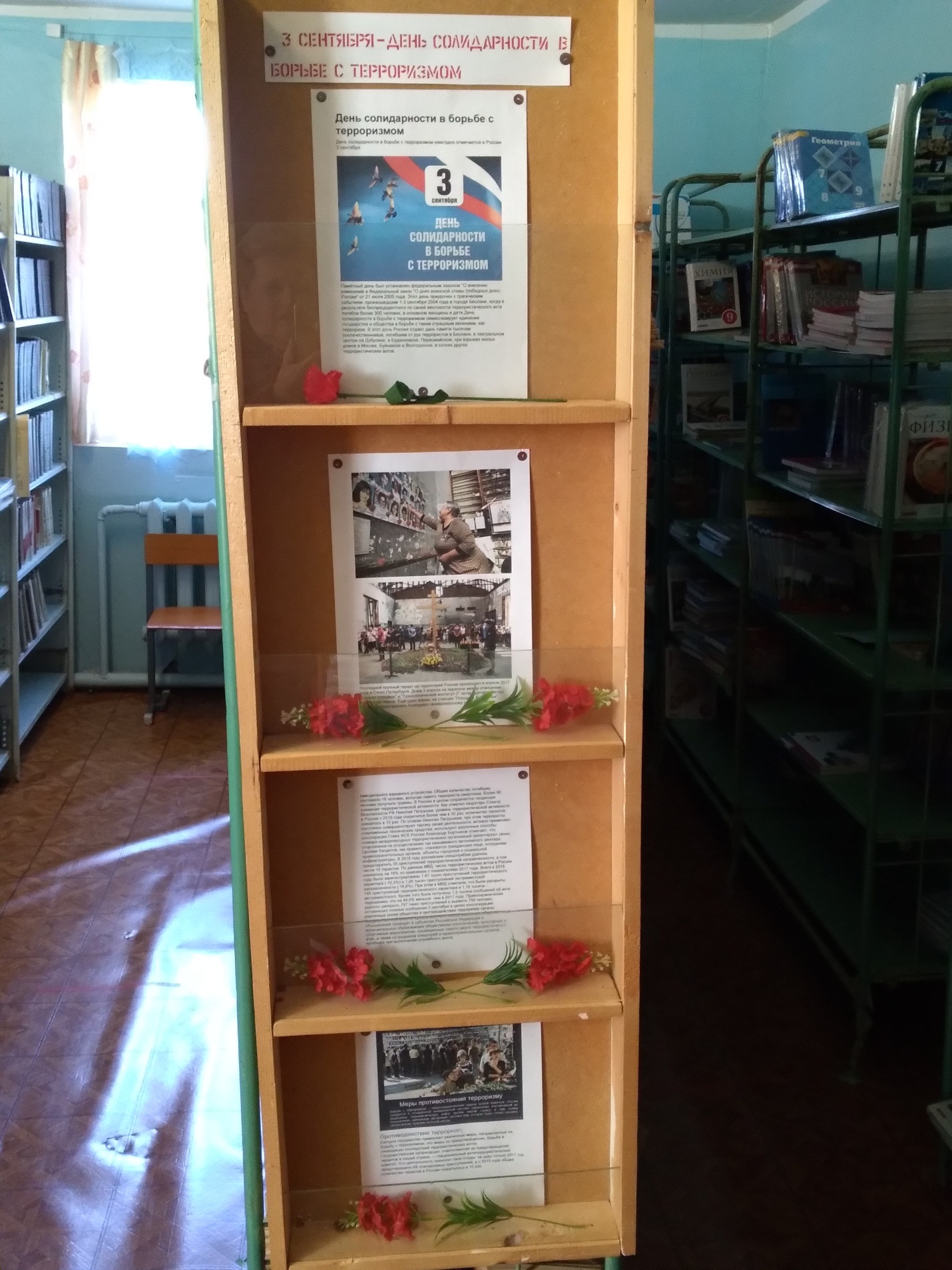 К юбилею В.К. Арсеньева была оформлена выставка «150 лет В.К. Арсеньеву».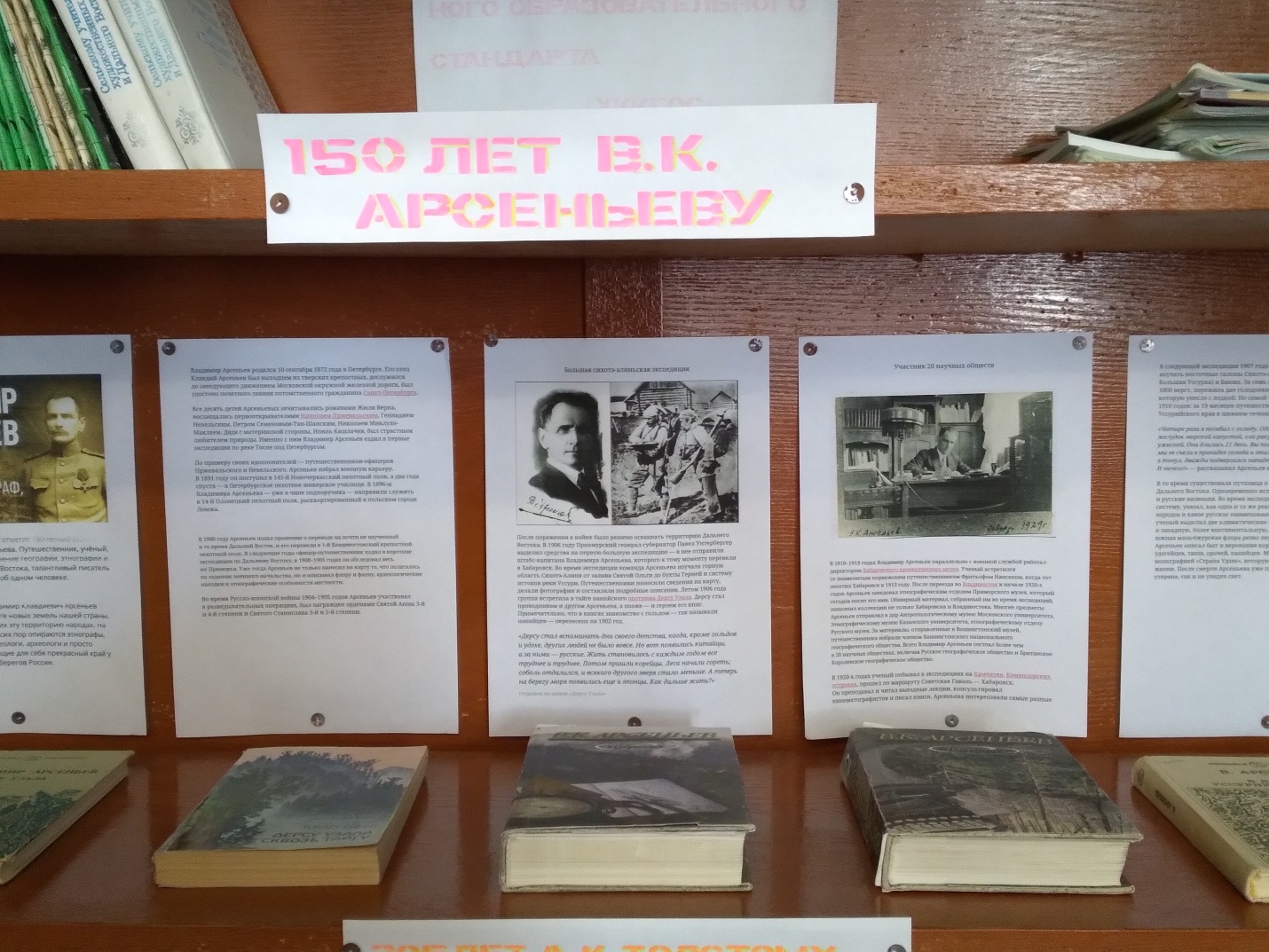 3.7 сентября была проведена  в 8 классе лекция-презентация «150 лет В.К. Арсеньеву».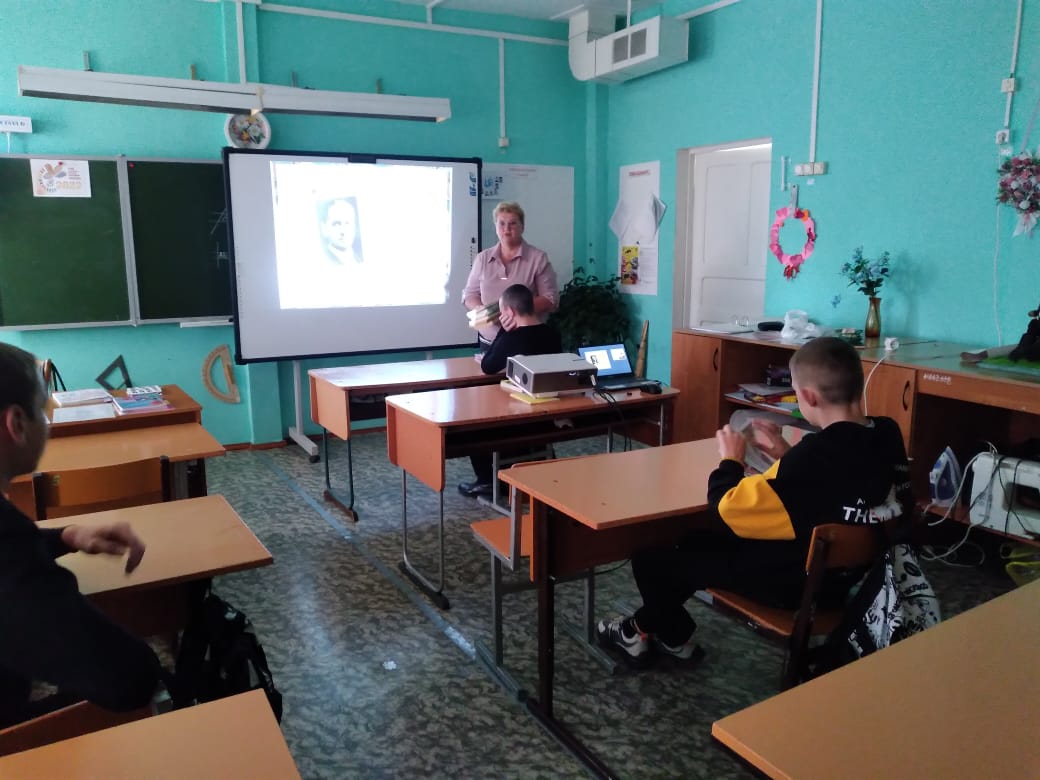 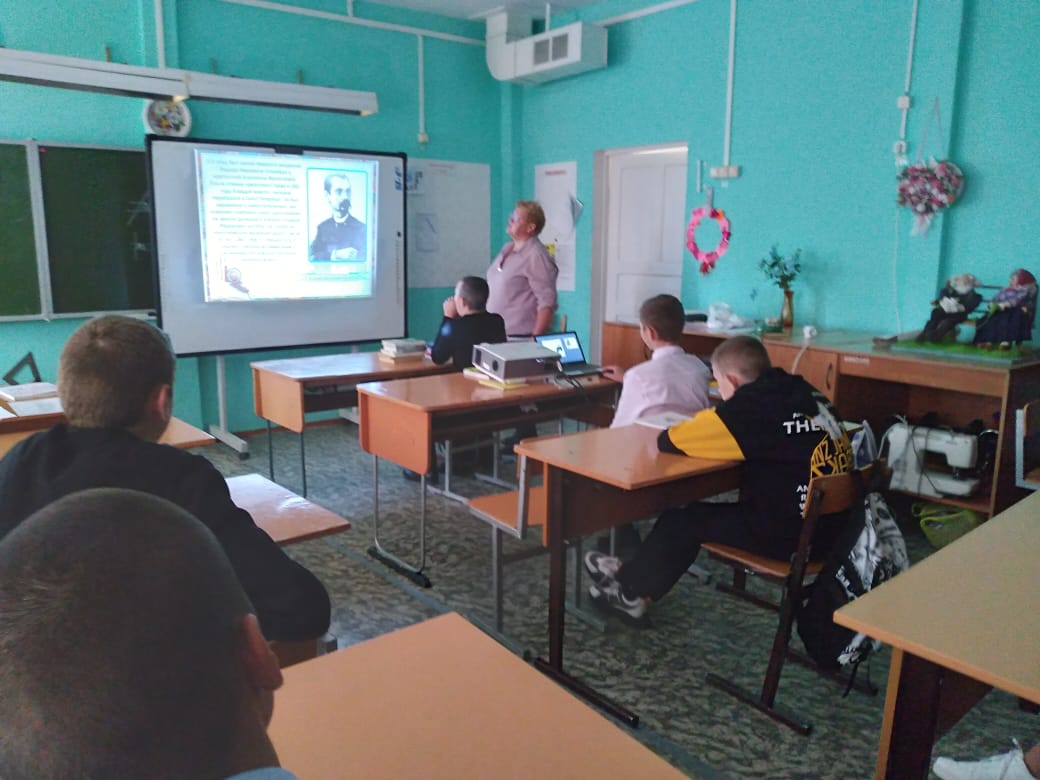 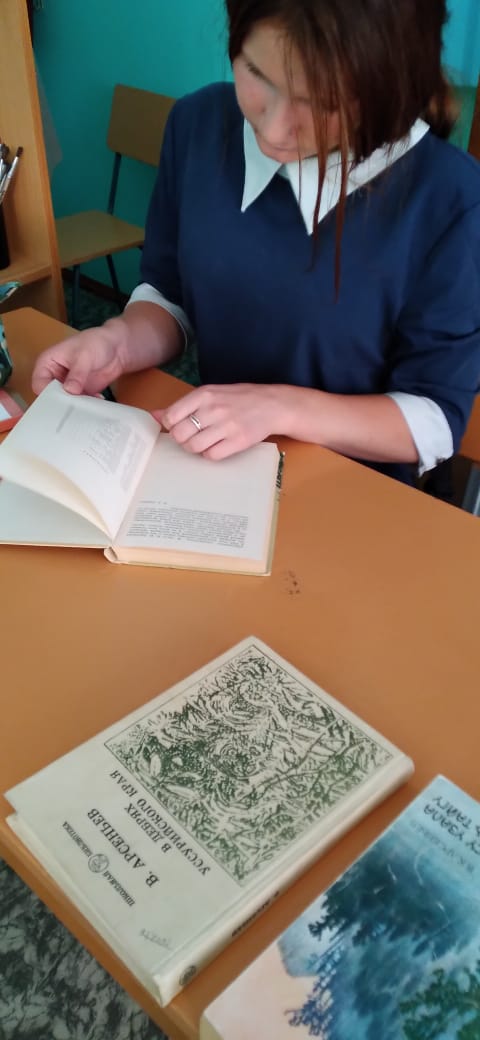 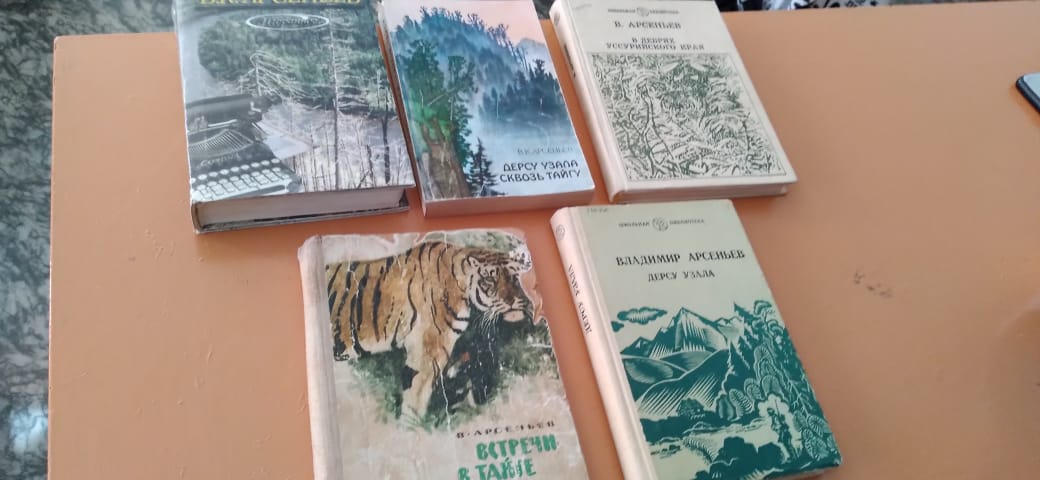 4.Оформление выставки « 140 лет Б.С. Житкову».5.3октября была  подготовлена выставка к Дню защиты животных.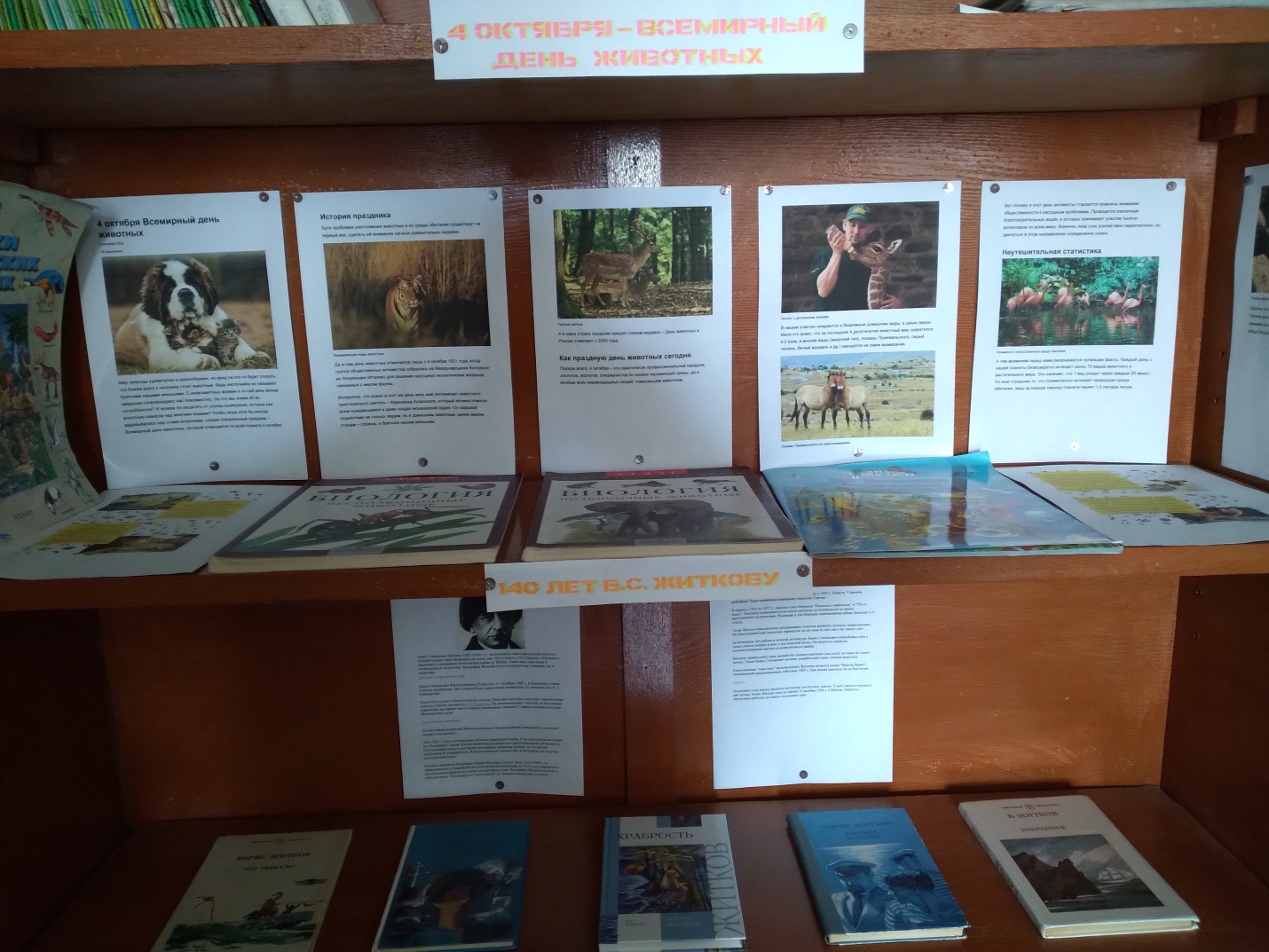 6. 10 октября в 3 классе  было проведено чтение-обсуждение по рассказам В.К. Арсеньева, посвященное « 9 октября – Всероссийскому Дню чтения вслух».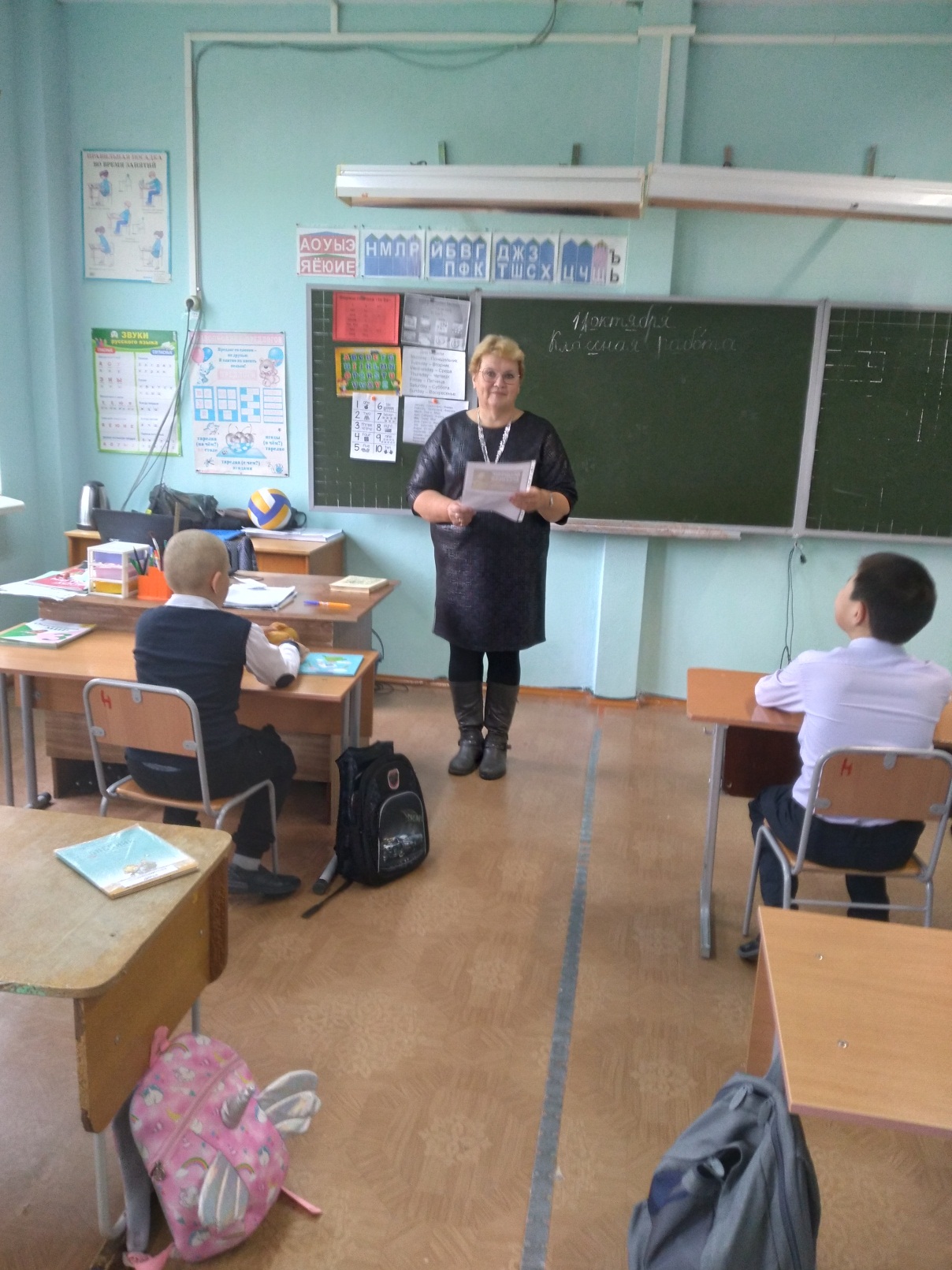 7. Выставка «130 лет М.И. Цветаевой».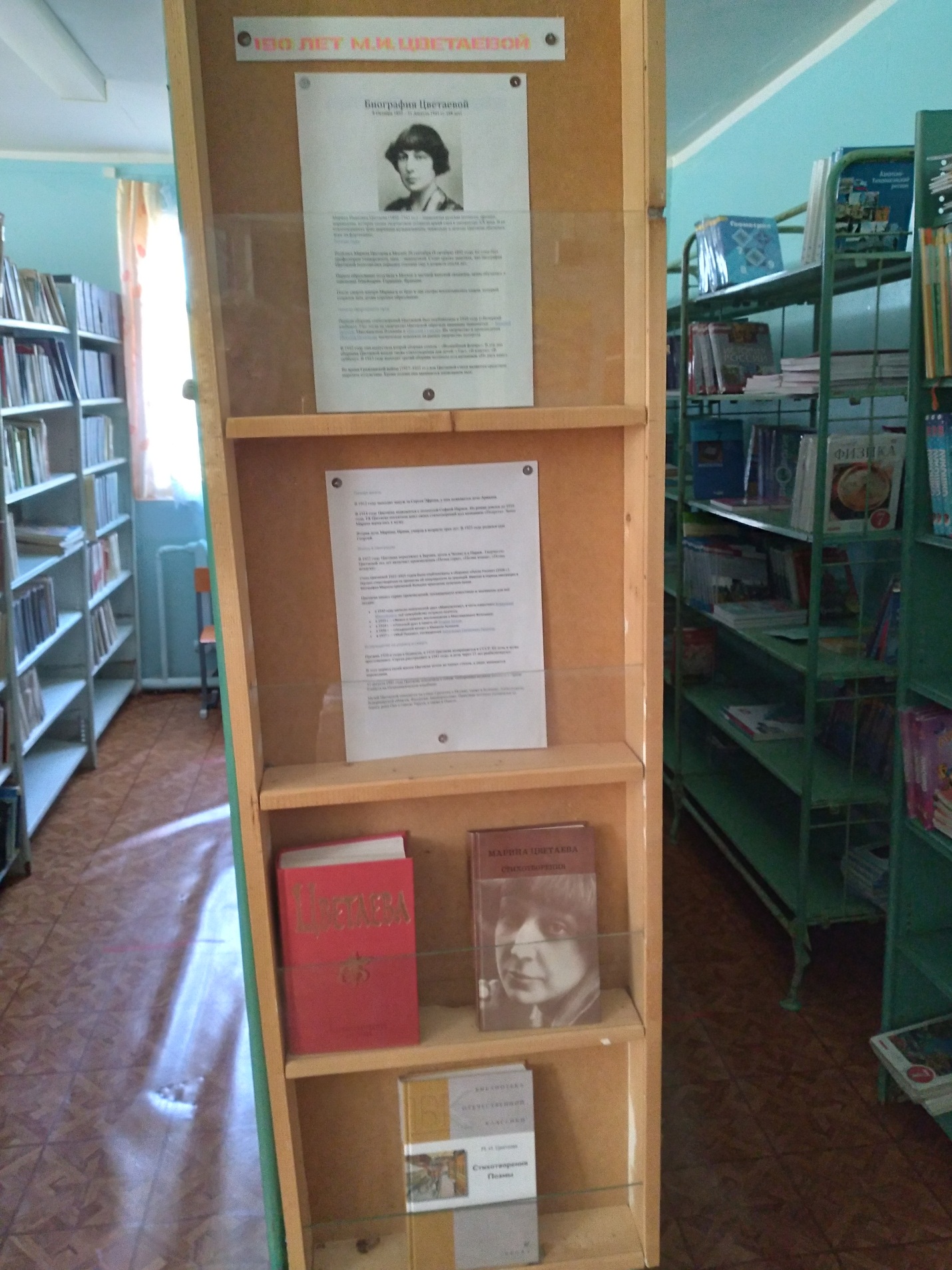 8. 18 октября была проведена экскурсия первоклассников в библиотеку «Книжки -ребятишкам!».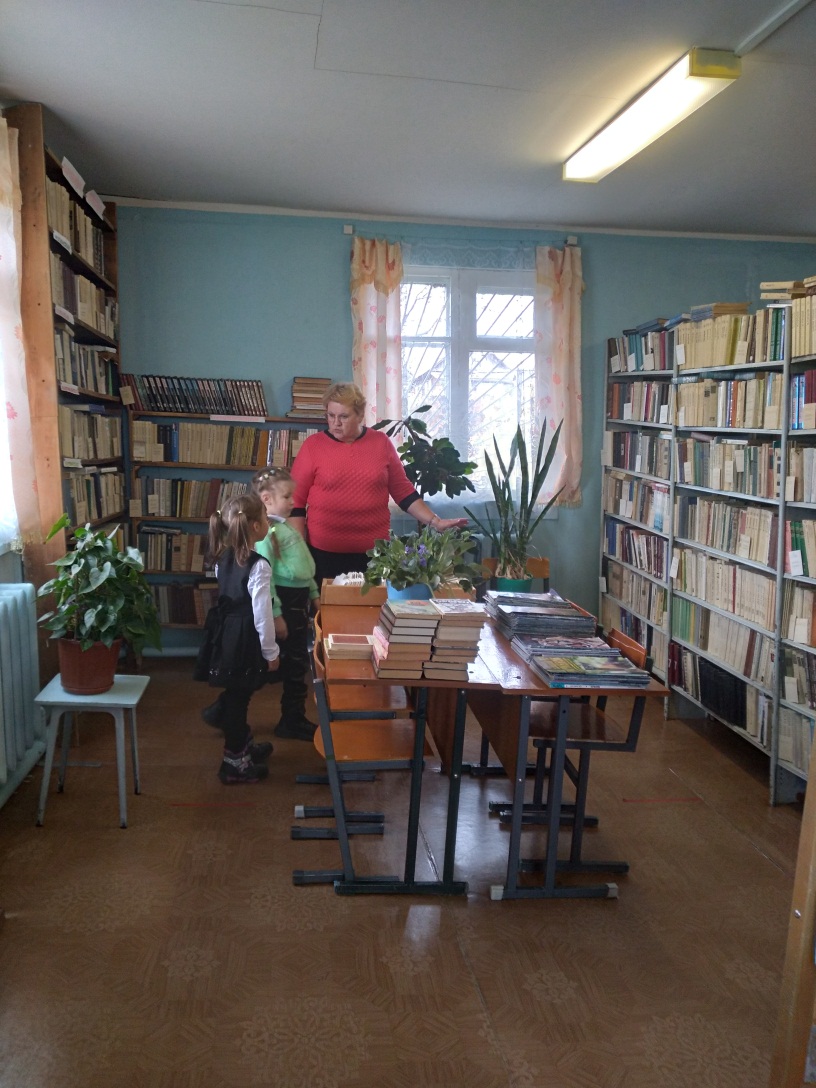 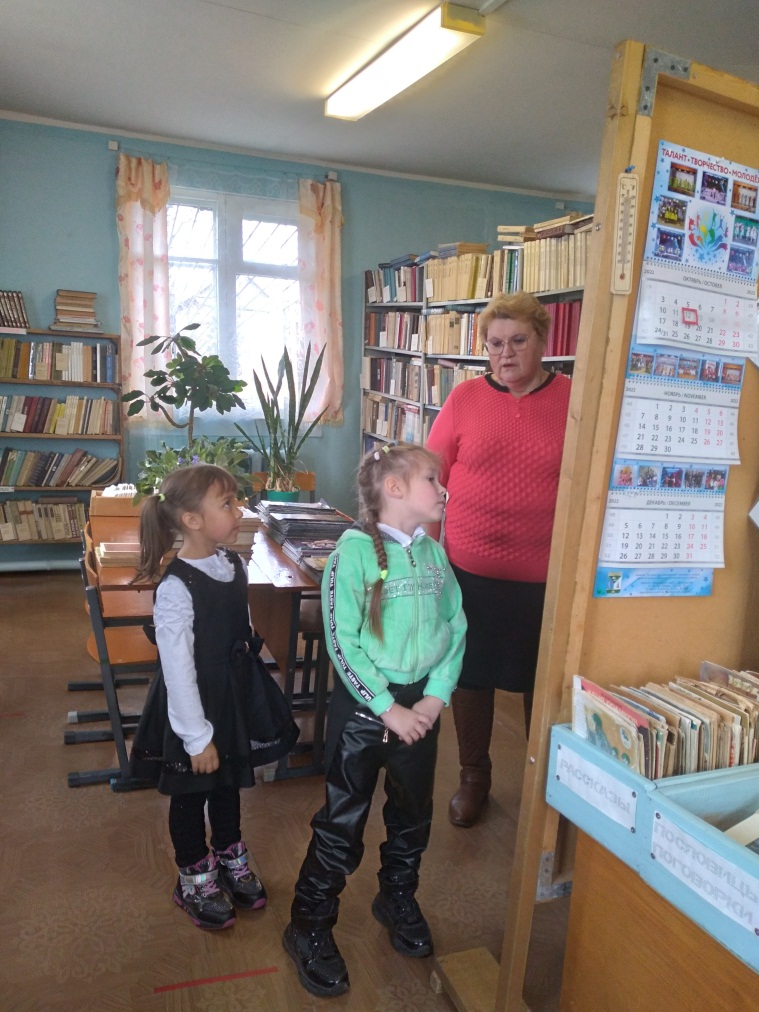 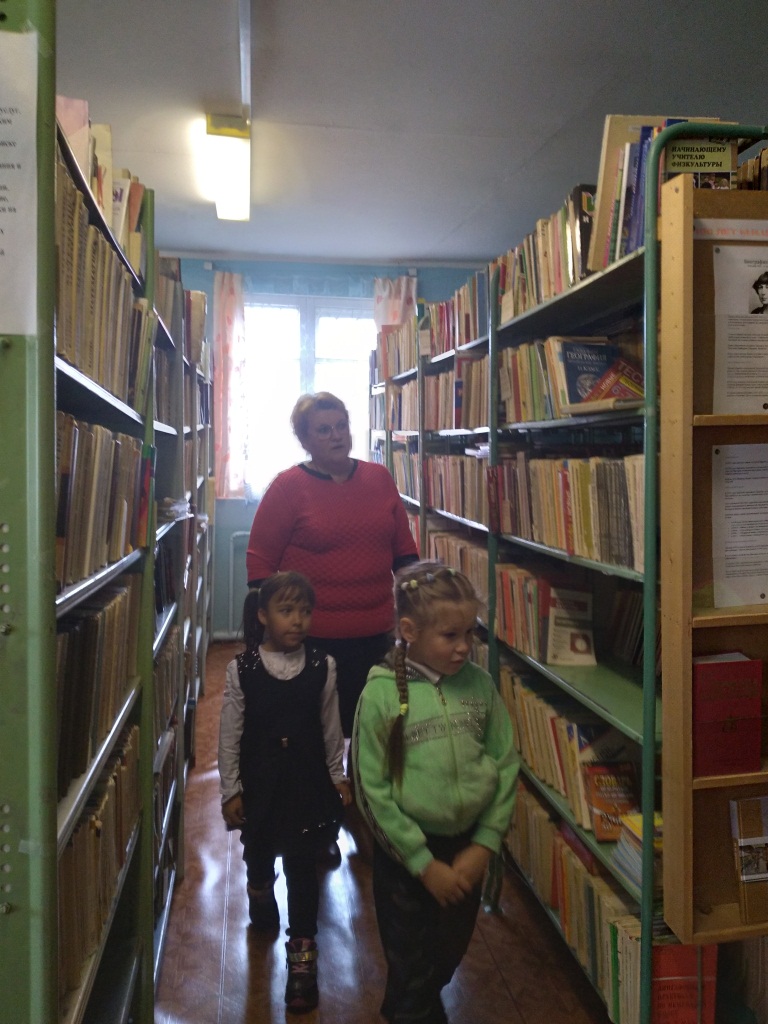 9. С17 по 18 октября был рейд в 1 – 11 классах по проверке учебников «Оберни каждый учебник в обложку!».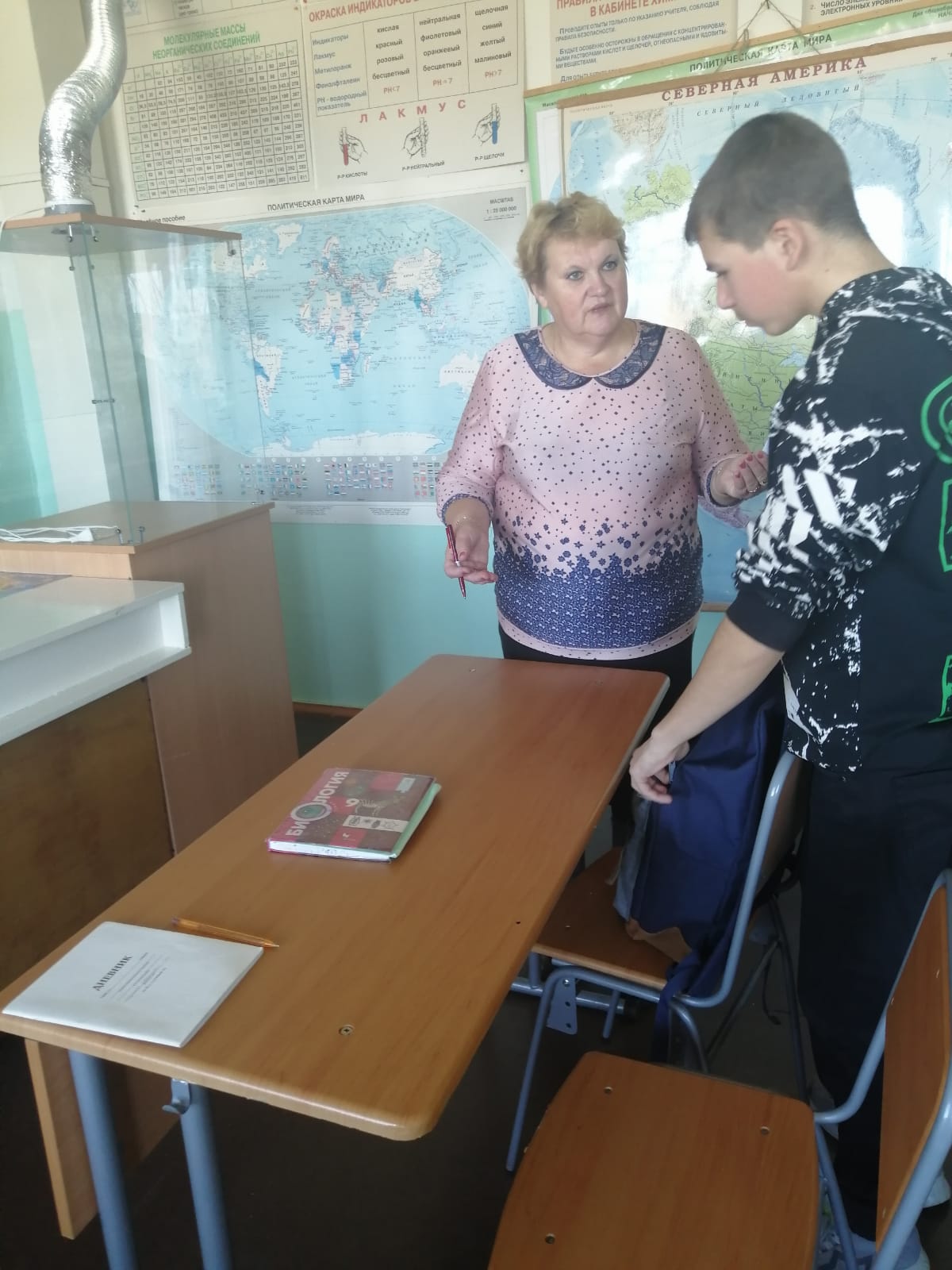 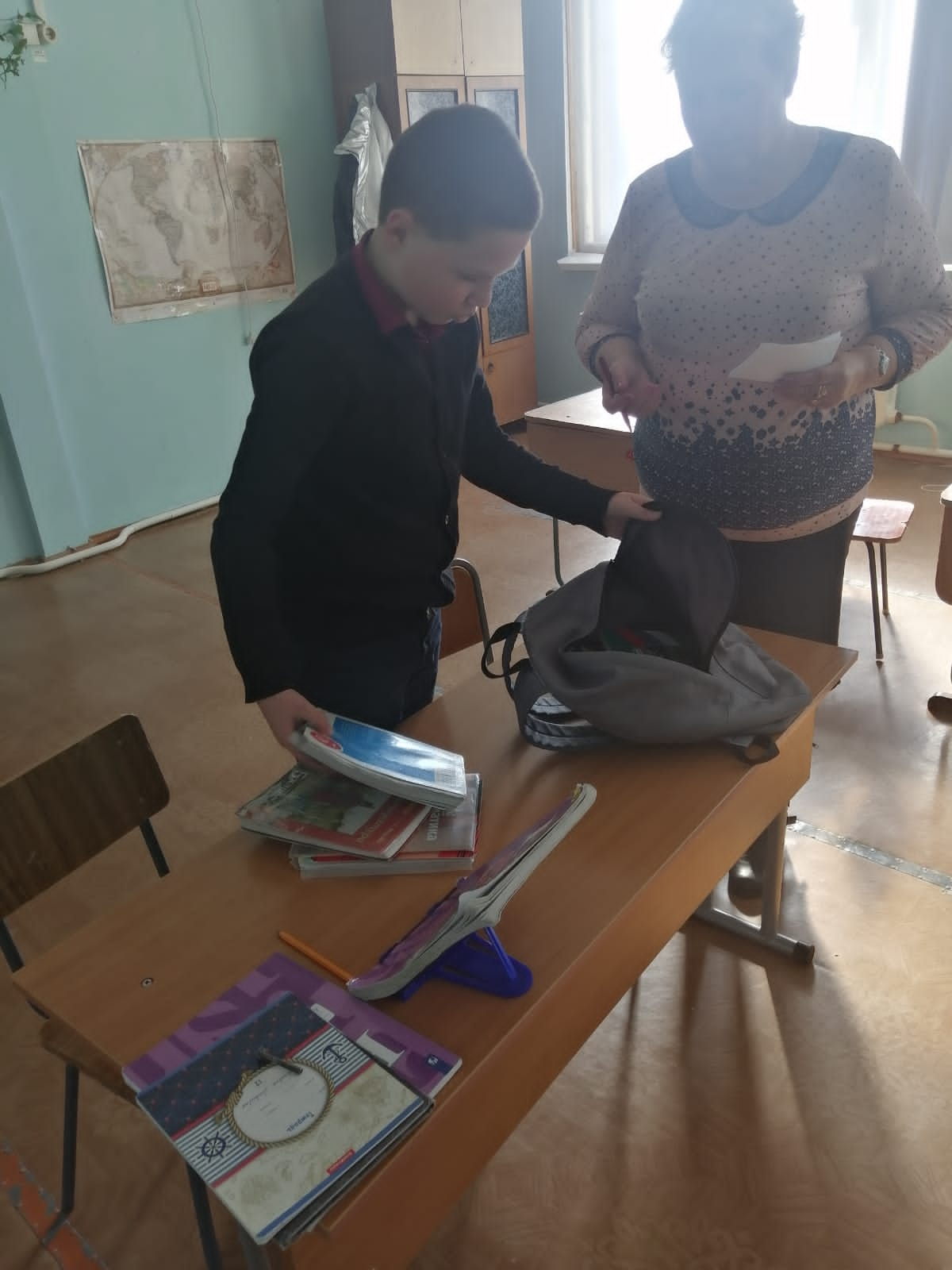 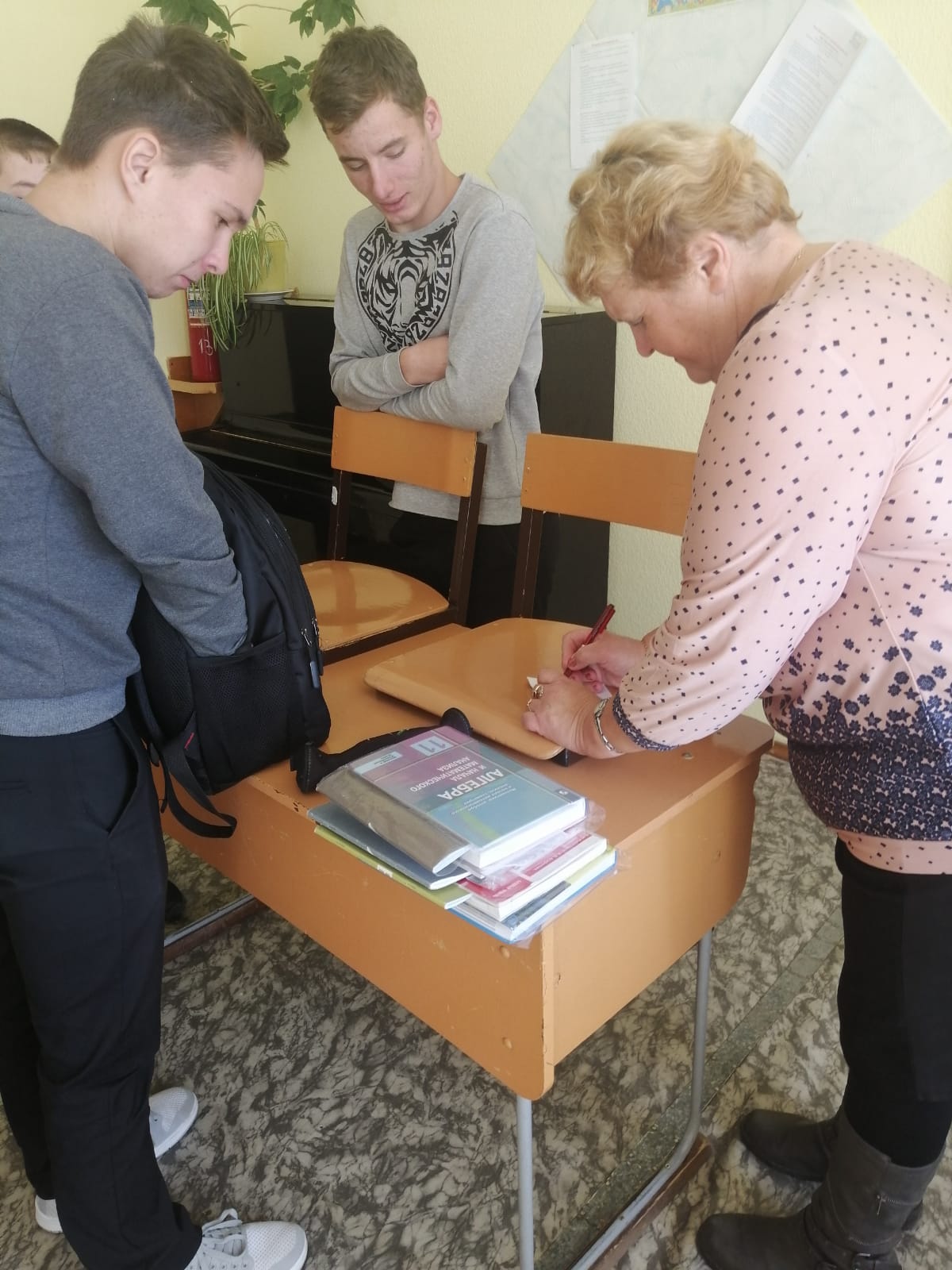 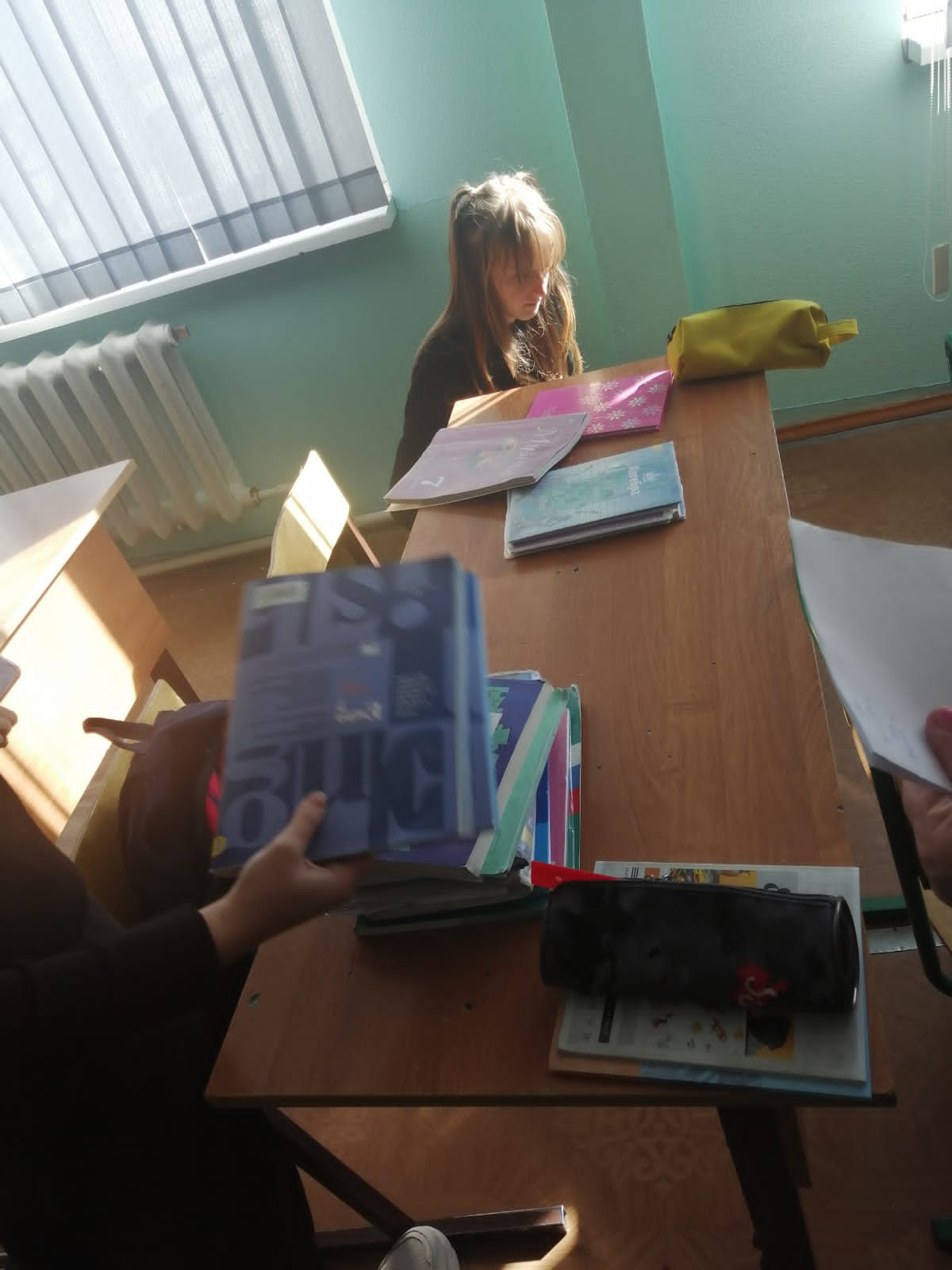 10. Выставка « 24 октября – День школьных библиотек».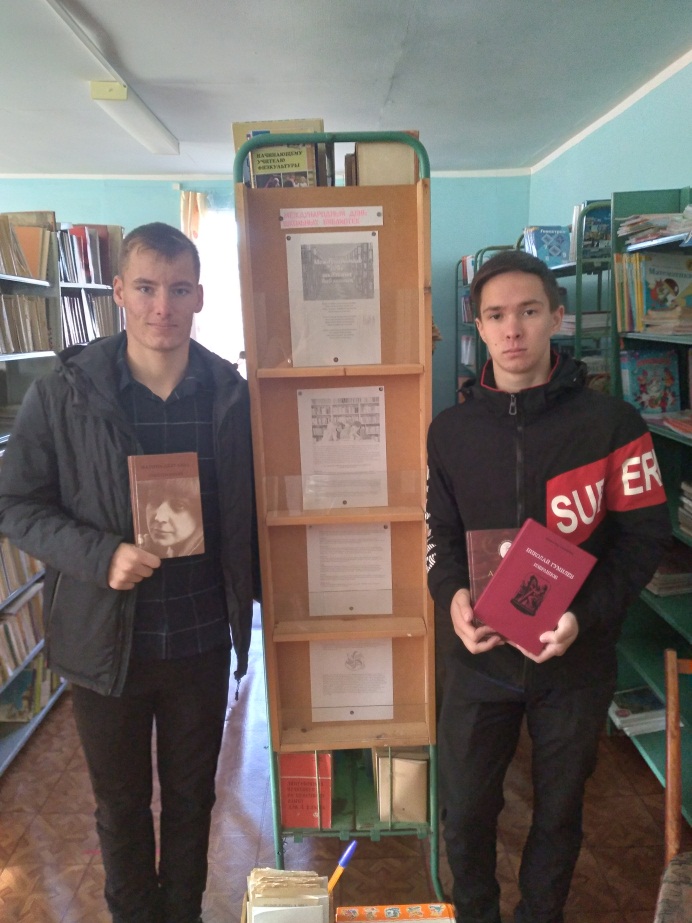 11. 26 октября в школьной библиотеке прошла беседа с 3 классом «Тропинка в профессию».  Школьный библиотекарь ознакомил ребят с особенностями профессии библиотекарь.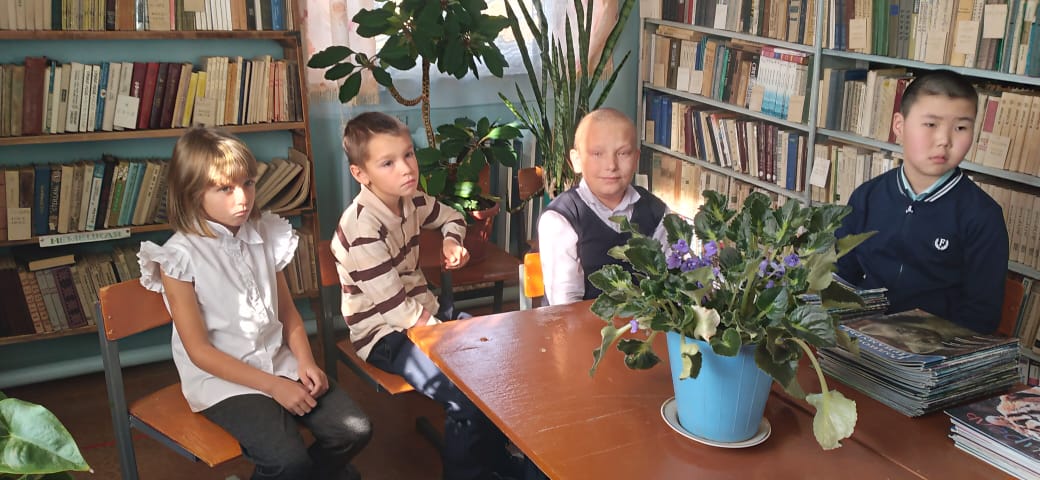 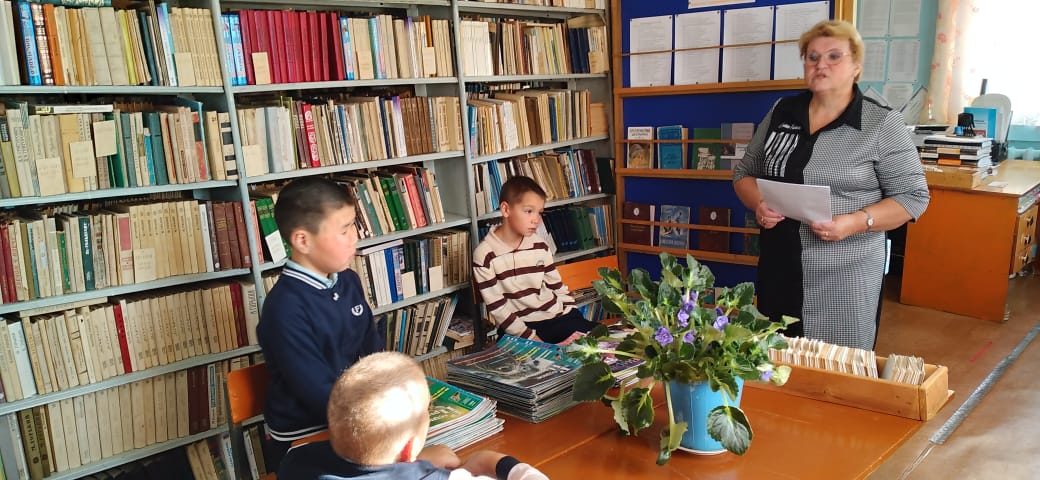 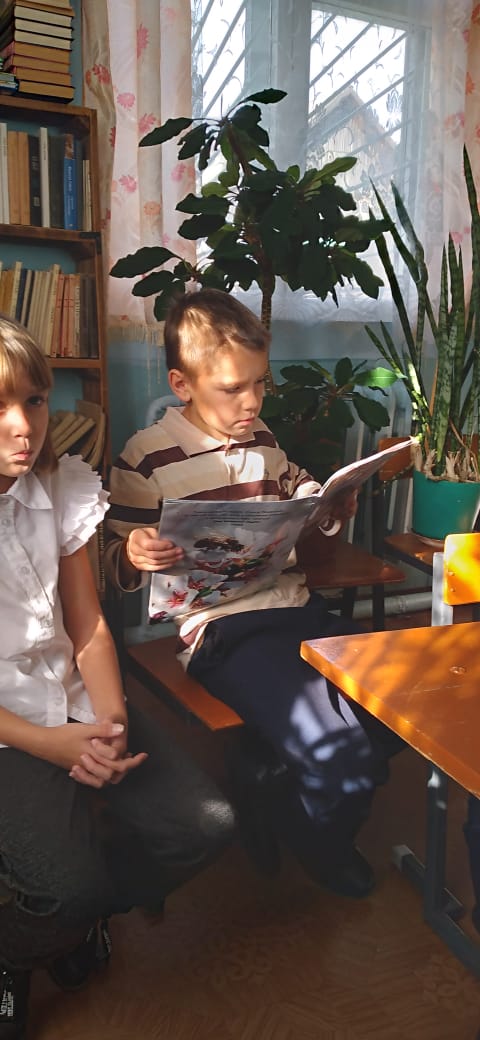 №СОДЕРЖАНИЕДАТА ПРОВЕДЕНИЯОТВЕТСТВЕННЫЙI четверть1Экскурсия первоклассников в библиотеку: «Книжки ребятишкам!»сентябрьбиблиотекарь2Оформление выставки: «День солидарности в борьбе с терроризмом» (3 сентября)сентябрьбиблиотекарь3Выставка: «205 лет А.К. Толстому»сентябрьбиблиотекарь4Выставка: «150 лет В.К. Арсеньеву» (10 сентября)»сентябрьбиблиотекарь5Лекция, посвященная 10-летию В.К. Арсеньева(5-7 кл.)сентябрь библиотекарь6Оформление выставки: «140 лет Б.С. Житкову»сентябрь библиотекарь724 сентября - День бабушек. Выставка стихов, посвященных бабушкам.сентябрь библиотекарь8Выставка: «4 октября – Всемирный день защиты животных»октябрь библиотекарь9Выставка: «130 лет М.И. Цветаевой»октябрьбиблиотекарь10Оформление выставки: «24 октября - День школьных библиотек».октябрьбиблиотекарь119 октября – Всероссийский День чтения. Чтение – обсуждение по рассказам В.К. Арсеньева.октябрьбиблиотекарь12Рейд по проверке обертывания учебников с 1 по 11 классыоктябрьбиблиотекарьII четверть13Выставка: «1135 лет С.Я. Маршаку»ноябрьбиблиотекарь14Выставка: «170 лет Д.Н. Мамину -Сибиряку»ноябрьбиблиотекарь15Оформление выставки: «115 лет А.Э. Линдгрен»ноябрьбиблиотекарь16Лекция – выставка «22 ноября – День словарей и энциклопедий»ноябрьбиблиотекарь17Выставка, посвященная к Всемирному Дню борьбы со СПИДом «Знать сегодня, чтобы жить завтра!»декабрьбиблиотекарь18Оформление выставки «День конституции РФ»декабрьбиблиотекарь19Выставка «85 лет Э.Н. Успенскому»декабрьбиблиотекарь20Литературная акция «Читаем любимые стихи любимых поэтов»  (5-6 кл.)декабрьбиблиотекарь21Выставка, посвященная празднованию Нового года «Новогодние сказки»декабрьбиблиотекарьIII четверть22Оформление выставки: «225 лет А.С. Грибоедову»январьбиблиотекарь23Выставка: «140 лет А.Н. Толстому»»январьбиблиотекарь24Выставка: «13 января – День российской печати»январьбиблиотекарь25Оформление выставки: «125лет В.П. Катаеву (1897-1986гг.)январьбиблиотекарь26Выставка «Творчество В. Высоцкого»январьбиблиотекарь27Лекция-беседа «24 января- Международный день эскимо»январьбиблиотекарь28Выставка, посвященная Дню разгрома советскими войсками немецко-фашистских войск  в Сталинградской битве (1943)февральбиблиотекарь29Оформление выставки «150 лет М.В. Пришвину»февральбиблиотекарь30Выставка «240 лет В.А. Жуковскому»февральбиблиотекарь31Лекция - презентация «Международный День родного языка»февральбиблиотекарь32Конкурс рисунков, посвященный празднованию 23 февраля «Военная техника - гордость нашей армии!»февральбиблиотекарьIV четверть33Оформление выставки, посвященной Всемирному Дню писателя: «Писатели Дальневосточной литературы»мартбиблиотекарь34Выставка: «Книги-юбиляры 2023 года»мартбиблиотекарь35Лекция-презентация, посвященная Международному Дню леса «Лес – это наше богатство!»мартбиблиотекарь36Выставка: «115 лет Б.И. Полевому»мартбиблиотекарь37Выставка «155 лет М. Горькому»мартбиблиотекарь38Рейд по сохранности учебников учащимисямартбиблиотекарь39Акция «Лечим книгу!»мартбиблиотекарь40Конкурс-тест «Книга в моей жизни…?» (8-11 кл.)мартбиблиотекарь41Выставка: «Международный День птиц»апрельбиблиотекарь42Оформление выставки, посвященной Всемирному Дню здоровья: «Витамины - наши друзья!»апрельбиблиотекарь43Выставка: «200 лет Н. Островскому»апрельбиблиотекарь44Конкурс рисунков «Я и космос», посвященный Дню космонавтики.апрельбиблиотекарь45 Выставка: «День космонавтики»апрельбиблиотекарь46Выставка, посвященная празднованию Дня победы «Они победили, чтобы мы жили…»майбиблиотекарь47Выставка: «90 лет А.А. Вознесенскому»майбиблиотекарь48Книжная выставка «Мой выбор профессии»майбиблиотекарь49Выставка- обзор «Детям о войне»майбиблиотекарь